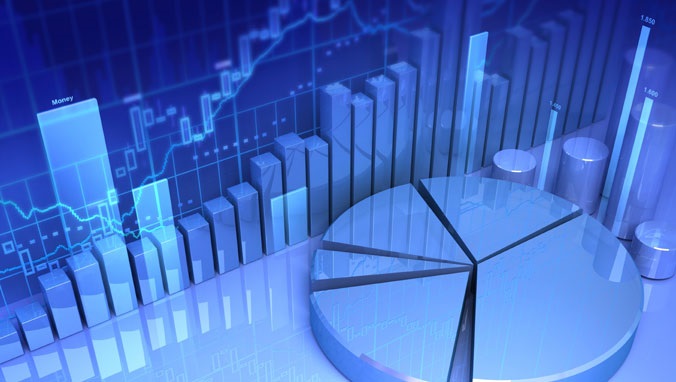 Sarajevo, mart 2024. godineSektor za međunarodne trgovinske odnoseOdsjek za statistiku i analizu vanjske trgovineS A D R Ž A JP R E D G O V O RNa osnovu statističkih podataka prikupljenih od Agencije za statistiku BiH, Odsjek za statistiku i analizu vanjske trgovine mjesečno izrađuje Bilten vanjskotrgovinske razmjene, sa namjerom da blagovremeno prezentira podatke i osnovne statističke pokazatelje iz oblasti vanjske trgovine BiH.Prezentirani podaci obuhvataju ukupnu vanjskotrgovinsku razmjenu, razmjenu po najznačajnijim vanjskotrgovinskim partnerima, po grupama proizvoda (industrijski i poljoprivredni proizvodi), zatim po regionima, sa posebnim osvrtom na EU i CEFTA-u, kao najznačajnijim regijama, te robna razmjena sa Hrvatskom i Srbijom.B I L T E NVanjskotrgovinska razmjena BiH 1 / 2024BOSNA I HERCEGOVINAMINISTARSTVO VANJSKE TRGOVINE IEKONOMSKIH ODNOSA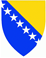 БОСНА И ХЕРЦЕГОВИНАМИНИСТАРСТВО СПОЉНЕ ТРГОВИНЕ ИЕКОНОМСКИХ ОДНОСАBOSNIA AND HERZEGOVINAMINISTRY OF FOREIGN TRADE AND                                                                                      ECONOMIC RELATIONSBOSNIA AND HERZEGOVINAMINISTRY OF FOREIGN TRADE AND                                                                                      ECONOMIC RELATIONSBOSNIA AND HERZEGOVINAMINISTRY OF FOREIGN TRADE AND                                                                                      ECONOMIC RELATIONS1. ROBNA RAZMJENA BIH ZA JANUAR (2020. - 2024. GODINE)1. ROBNA RAZMJENA BIH ZA JANUAR (2020. - 2024. GODINE)1. ROBNA RAZMJENA BIH ZA JANUAR (2020. - 2024. GODINE)1. ROBNA RAZMJENA BIH ZA JANUAR (2020. - 2024. GODINE)1. ROBNA RAZMJENA BIH ZA JANUAR (2020. - 2024. GODINE)1. ROBNA RAZMJENA BIH ZA JANUAR (2020. - 2024. GODINE)1. ROBNA RAZMJENA BIH ZA JANUAR (2020. - 2024. GODINE)1. ROBNA RAZMJENA BIH ZA JANUAR (2020. - 2024. GODINE)1. ROBNA RAZMJENA BIH ZA JANUAR (2020. - 2024. GODINE)1. ROBNA RAZMJENA BIH ZA JANUAR (2020. - 2024. GODINE)Mil.KMPERIODUVOZINDEXIZVOZINDEXOBIMINDEXDEFICITINDEXPOKRIVENOST I 20201.236,8-856,3-2.093,1--380,5-69,23%I 20211.166,694884,71032.051,398-281,97475,84%I 20221.713,11471.322,31493.035,4148-390,813977,19%I 20231.846,11081.402,11063.248,1107-444,011475,95%I 20241.905,91031.169,8833.075,795-736,216661,37%Izvor podataka: Agencija za statistiku BiHIzvor podataka: Agencija za statistiku BiHIzvor podataka: Agencija za statistiku BiHIzvor podataka: Agencija za statistiku BiHIzvor podataka: Agencija za statistiku BiHIzvor podataka: Agencija za statistiku BiHIzvor podataka: Agencija za statistiku BiHIzvor podataka: Agencija za statistiku BiHIzvor podataka: Agencija za statistiku BiHIzvor podataka: Agencija za statistiku BiH2. BIH RAZMJENA SA NAJZNAČAJNIJIM TRGOVINSKIM PARTNERIMA2. BIH RAZMJENA SA NAJZNAČAJNIJIM TRGOVINSKIM PARTNERIMA2. BIH RAZMJENA SA NAJZNAČAJNIJIM TRGOVINSKIM PARTNERIMA2. BIH RAZMJENA SA NAJZNAČAJNIJIM TRGOVINSKIM PARTNERIMA2. BIH RAZMJENA SA NAJZNAČAJNIJIM TRGOVINSKIM PARTNERIMA2. BIH RAZMJENA SA NAJZNAČAJNIJIM TRGOVINSKIM PARTNERIMA2. BIH RAZMJENA SA NAJZNAČAJNIJIM TRGOVINSKIM PARTNERIMAI 2023I 2023I 2024I 2024Index vrijednostiR. br.ZEMLJAUVOZUVOZUVOZUVOZIndex vrijednostiVrijednost (mil.KM)Količina (t)Vrijednost (mil.KM)Količina (t)Index vrijednosti1ITALIJA220,470.157,1254,197.613,11152NJEMAČKA202,828.899,0235,529.254,31163SRBIJA172,687.985,1174,7104.282,21014KINA154,115.781,5154,924.227,51005HRVATSKA181,899.328,5121,565.689,3676TURSKA105,524.576,8117,338.447,21117SLOVENIJA73,718.811,478,015.675,51068SAD77,987.395,869,493.583,7899POLJSKA64,323.506,468,815.215,510710AUSTRIJA71,014.395,865,513.180,792Ukupno (1-10)Ukupno (1-10)1.324,1470.837,41.339,7497.169,0101Ostale zemljeOstale zemlje522,0201.687,2566,2203.891,4108UKUPNO UKUPNO 1.846,1672.524,61.905,9701.060,4103R. br.ZEMLJAIZVOZIZVOZIZVOZIZVOZIndex vrijednostiR. br.ZEMLJAVrijednost (mil.KM)Količina (t)Vrijednost (mil.KM)Količina (t)Index vrijednosti1NJEMAČKA219,336.761,2208,132.615,0952HRVATSKA206,9212.678,9170,0220.937,4823AUSTRIJA140,528.669,1118,021.862,4844SRBIJA204,7205.436,4108,187.495,0535SLOVENIJA110,736.833,9104,035.332,6946ITALIJA122,437.178,097,432.970,6807CRNA GORA52,715.048,048,217.896,6928NIZOZEMSKA (HOLANDIJA)33,43.737,834,74.819,81049TURSKA18,811.272,130,832.507,616410FRANCUSKA28,94.989,728,74.513,699Ukupno (1-10)Ukupno (1-10)1.138,2592.605,0948,1490.950,583Ostale zemljeOstale zemlje263,9113.018,1221,781.591,384UKUPNO UKUPNO 1.402,1705.623,11.169,8572.541,883Izvor podataka: Agencija za statistiku BiHIzvor podataka: Agencija za statistiku BiHIzvor podataka: Agencija za statistiku BiHIzvor podataka: Agencija za statistiku BiHIzvor podataka: Agencija za statistiku BiHIzvor podataka: Agencija za statistiku BiHIzvor podataka: Agencija za statistiku BiH3. ROBNA RAZMJENA BiH PO TB3. ROBNA RAZMJENA BiH PO TB3. ROBNA RAZMJENA BiH PO TB3. ROBNA RAZMJENA BiH PO TB3. ROBNA RAZMJENA BiH PO TB3. ROBNA RAZMJENA BiH PO TB3. ROBNA RAZMJENA BiH PO TBHS 4OPISI 2023I 2023I 2024I 2024Index vrijednostiHS 4OPISUVOZUVOZUVOZUVOZIndex vrijednostiHS 4OPISVrijednost (mil.KM)Količina (t)Vrijednost (mil.KM)Količina (t)Index vrijednosti2710Naftna ulja i ulja dobivena od bitumenskih minerala, osim sirovih167,092.674,7183,0119.877,81108703Putnički automobili i druga motorna vozila namijenjena prevozu osoba62,55.813,280,18.113,51282701Kameni ugalj; briketi i slična čvrsta goriva od kamenog uglja65,0100.998,755,7101.984,9863004Lijekovi (osim proizvoda iz TB 3002, 3005 i 3006)40,8487,147,0547,91157408Bakrena žica19,91.190,129,61.838,81492711Naftni plinovi i ostali plinoviti ugljikovodici34,930.253,629,630.526,9858517Telefonski aparati, uključujući pametne telefone i ostale telefone 20,855,926,653,51280201Goveđe meso, svježe ili rashlađeno16,31.886,522,32.579,41372106Prehrambeni proizvodi koji nisu spomenuti niti uključeni na drugom mjestu16,61.345,121,91.818,21328443Mašine za štampanje koje štampanje vrše pomoću ploča, valjaka 4,5120,819,8316,0437Ukupno (1-10)Ukupno (1-10)448,3234.825,8515,5267.656,9115Ostali proizvodiOstali proizvodi1.397,8437.698,81.390,4433.403,599UKUPNO UKUPNO 1.846,1672.524,61.905,9701.060,4103HS 4OPISIZVOZIZVOZIZVOZIZVOZIndex vrijednostiHS 4OPISVrijednost (mil.KM)Količina (t)Vrijednost (mil.KM)Količina (t)Index vrijednosti2716Električna energija (MWh)*158,6450.892,274,2468.628,7478544Izolirana žica, kablovi i ostali izolirani električni provodnici55,35.031,960,15.508,01099401Sjedala i njihovi dijelovi, osim iz TB 940248,14.040,144,43.649,6927308Željezne ili čelične konstrukcije i dijelovi konstrukcija 40,87.368,437,37.720,5919403Ostali namještaj i njegovi dijelovi36,85.693,833,65.104,6918708Dijelovi i pribor motornih vozila iz tarifnih brojeva 8701 do 870528,31.695,633,62.025,11196406Dijelovi obuće; izmjenјivi ulošci za obuću35,3386,829,0308,4824407Drvo obrađeno po dužini piljenjem, glodanjem ili rezanjem ili ljuštenjem, debljine veće od 6 mm30,929.615,224,827.481,5802704Koks i polukoks od kamenog uglja, mrkog uglja ili treseta, aglomerirani ili ne; retortni ugalj18,522.578,424,141.212,41308431Dijelovi prepoznatljivi kao namijenjeni isključivo ili uglavnom za mašine iz TB 8425 do 843017,72.199,421,42.619,6121Ukupno (1-10)Ukupno (1-10)470,378.609,5382,595.629,781Ostali proizvodiOstali proizvodi931,8627.013,6787,3476.912,184UKUPNO UKUPNO 1.402,1705.623,11.169,8572.541,883Izvor podataka: Agencija za statistiku BiHIzvor podataka: Agencija za statistiku BiHIzvor podataka: Agencija za statistiku BiHIzvor podataka: Agencija za statistiku BiHIzvor podataka: Agencija za statistiku BiHIzvor podataka: Agencija za statistiku BiHIzvor podataka: Agencija za statistiku BiH* Količina električne energije u MWh je procjena Agencije za statistiku BiH* Količina električne energije u MWh je procjena Agencije za statistiku BiH* Količina električne energije u MWh je procjena Agencije za statistiku BiH* Količina električne energije u MWh je procjena Agencije za statistiku BiH* Količina električne energije u MWh je procjena Agencije za statistiku BiH* Količina električne energije u MWh je procjena Agencije za statistiku BiH* Količina električne energije u MWh je procjena Agencije za statistiku BiHMil.KMMil.KMMil.KMMil.KMMil.KMMil.KMMil.KMHS 4OPISI 2023I 2023I 2024I 2024INDEXHS 4OPISDEFICITUčešće DEFICITUčešće INDEX2710Naftna ulja i ulja dobivena od bitumenskih minerala, osim sirovih-162,936,7%-180,924,6%1118703Putnički automobili i druga motorna vozila uglavnom namijenjena prijevozu osoba-61,113,8%-79,510,8%1302701Kameni ugalj; briketi i slična čvrsta goriva od kamenog uglja-64,014,4%-55,77,6%873004Lijekovi (osim proizvoda iz tarifnih brojeva 3002, 3005 i 3006) -37,98,5%-41,05,6%1087408Bakrena žica-19,24,3%-29,64,0%1542711Naftni plinovi i ostali plinoviti ugljikovodici-34,87,8%-28,73,9%838517Telefonski aparati, uključujući pametne telefone i ostale telefone za mobilne radiotelefonske mreže ili druge bežične mreže-20,54,6%-26,23,6%1280201Goveđe meso, svježe ili rashlađeno-16,33,7%-22,33,0%1372106Prehrambeni proizvodi koji nisu spomenuti niti uključeni na drugom mjestu-15,83,6%-20,52,8%1308443Mašine za štampanje koje štampanje vrše pomoću ploča, valjaka i drugih štamparskih formi iz tarifnog broja 8442-3,60,8%-19,02,6%524Ukupno (1-10)Ukupno (1-10)-436,298,2%-503,368,4%115Ostali proizvodiOstali proizvodi-7,81,8%-232,931,6%2.976UKUPNO DEFICITUKUPNO DEFICIT-444,0100,0%-736,2100,0%166Izvor podataka: Agencija za statistiku BiHIzvor podataka: Agencija za statistiku BiHIzvor podataka: Agencija za statistiku BiHIzvor podataka: Agencija za statistiku BiHIzvor podataka: Agencija za statistiku BiHIzvor podataka: Agencija za statistiku BiHIzvor podataka: Agencija za statistiku BiH4. ROBNA RAZMJENA BiH PO REGIONIMA4. ROBNA RAZMJENA BiH PO REGIONIMA4. ROBNA RAZMJENA BiH PO REGIONIMA4. ROBNA RAZMJENA BiH PO REGIONIMA4. ROBNA RAZMJENA BiH PO REGIONIMA4. ROBNA RAZMJENA BiH PO REGIONIMAREGIONI 2023I 2023I 2024I 2024Index vrijednostiREGIONUVOZUVOZUVOZUVOZIndex vrijednostiREGIONVrijednost (mil.KM)Količina (t)Vrijednost (mil.KM)Količina (t)Index vrijednostiEU1.084,3343.619,91.137,7342.449,5105CEFTA195,499.284,9199,3118.105,8102EFTA12,31.399,917,31.369,9140UOST (Turska)105,524.576,8117,338.447,2111Ostatak svijeta448,5203.643,1434,4200.688,097UKUPNO UVOZ1.846,1672.524,61.905,9701.060,4103REGIONIZVOZIZVOZIZVOZIZVOZIndex vrijednostiREGIONVrijednost (mil.KM)Količina (t)Vrijednost (mil.KM)Količina (t)Index vrijednostiEU1.019,6443.993,6897,0405.081,588CEFTA281,6232.528,2176,4117.999,663EFTA22,42.625,920,82.201,693UOST (Turska)18,811.272,130,832.507,6164Ostatak svijeta59,615.203,444,714.751,575UKUPNO IZVOZ1.402,1705.623,11.169,8572.541,883REGIONDEFICIT/SUFICITUčešće DEFICIT/SUFICITUčešćeINDEXEU-64,714,6%-240,832,7%372CEFTA86,2-19,4%-22,93,1%-27EFTA10,1-2,3%3,6-0,5%35UOST (Turska)-86,719,5%-86,511,7%100Ostatak svijeta-388,887,6%-389,652,9%100UKUPNO DEFICIT/SUFICIT-444,0100,0%-736,2100,0%166Izvor podataka: Agencija za statistiku BiHIzvor podataka: Agencija za statistiku BiHIzvor podataka: Agencija za statistiku BiHIzvor podataka: Agencija za statistiku BiHIzvor podataka: Agencija za statistiku BiHIzvor podataka: Agencija za statistiku BiH5. ROBNA RAZMJENA BiH SA EU5. ROBNA RAZMJENA BiH SA EU5. ROBNA RAZMJENA BiH SA EU5. ROBNA RAZMJENA BiH SA EU5. ROBNA RAZMJENA BiH SA EU5. ROBNA RAZMJENA BiH SA EU5. ROBNA RAZMJENA BiH SA EUHS 4OPISI 2023I 2023I 2024I 2024Index vrijednostiHS 4OPISUVOZUVOZUVOZUVOZIndex vrijednostiHS 4OPISVrijednost (mil.KM)Količina (t)Vrijednost (mil.KM)Količina (t)Index vrijednosti2710Naftna ulja i ulja dobivena od bitumenskih minerala, osim sirovih158,687.490,1154,0100.398,8978703Putnički automobili i druga motorna vozila namijenjena prevozu osoba56,65.419,672,87.536,61293004Lijekovi (osim proizvoda iz tarifnih brojeva 3002, 3005 i 3006)31,0305,637,7324,21220201Goveđe meso, svježe ili rashlađeno16,31.886,522,32.579,41377408Bakrena žica17,31.042,520,41.264,31182106Prehrambeni proizvodi koji nisu spomenuti niti uključeni na drugom mjestu12,41.079,917,11.527,71378443Mašine za štampanje koje štampanje vrše pomoću ploča, valjaka 0,519,114,9220,62.8358701Vučna vozila, osim iz TB 87099,01.091,012,31.164,21361806Čokolada i ostali prehrambeni proizvodi koji sadrže kakao11,7967,911,7926,61018708Dijelovi i pribor motornih vozila iz tarifnih brojeva 8701 do 87059,8977,911,61.037,7119Ukupno (1-10)Ukupno (1-10)323,2100.280,1374,7116.980,1116Ostali proizvodiOstali proizvodi761,1243.339,8763,0225.469,4100UKUPNO UKUPNO 1.084,3343.619,91.137,7342.449,5105HS 4OPISIZVOZIZVOZIZVOZIZVOZIndex vrijednostiHS 4OPISVrijednost (mil.KM)Količina (t)Vrijednost (mil.KM)Količina (t)Index vrijednosti8544Izolirana žica, kablovi 50,74.595,356,65.186,31129401Sjedala i njihovi dijelovi, osim iz TB 940244,33.637,840,73.248,3928708Dijelovi i pribor motornih vozila iz tarifnih brojeva 8701 do 870526,21.557,032,01.909,71226406Dijelovi obuće; izmjenјivi ulošci za obuću35,0383,829,0308,0837308Željezne ili čelične konstrukcije i dijelovi konstrukcija31,95.351,828,85.372,3909403Ostali namještaj i njegovi dijelovi31,24.788,827,74.146,0892716Električna energija  (MWh)*58,0219.602,923,0161.787,4408431Dijelovi prepoznatljivi kao namijenjeni isključivo ili uglavnom za mašine iz tarifnih brojeva 8425 do 843017,52.180,821,22.603,01213925Građevinski proizvodi od plastičnih masa, koji nisu pomenuti ili uključeni na drugom mjestu22,02.245,819,22.023,1878503Dijelovi prikladni za upotrebu isključivo ili uglavnom sa mašinama iz tarifnih brojeva 8501 ili 850217,5670,718,7697,3107Ukupno (1-10)Ukupno (1-10)334,425.411,8296,925.494,089Ostali proizvodiOstali proizvodi685,2418.581,8600,1379.587,588UKUPNO UKUPNO 1.019,6443.993,6897,0405.081,588Izvor podataka: Agencija za statistiku BiHIzvor podataka: Agencija za statistiku BiHIzvor podataka: Agencija za statistiku BiHIzvor podataka: Agencija za statistiku BiHIzvor podataka: Agencija za statistiku BiHIzvor podataka: Agencija za statistiku BiHIzvor podataka: Agencija za statistiku BiH* Količina električne energije u MWh je procjena Agencije za statistiku BiH* Količina električne energije u MWh je procjena Agencije za statistiku BiH* Količina električne energije u MWh je procjena Agencije za statistiku BiH* Količina električne energije u MWh je procjena Agencije za statistiku BiH* Količina električne energije u MWh je procjena Agencije za statistiku BiH* Količina električne energije u MWh je procjena Agencije za statistiku BiH* Količina električne energije u MWh je procjena Agencije za statistiku BiH6. ROBNA RAZMJENA BiH SA CEFTA-om6. ROBNA RAZMJENA BiH SA CEFTA-om6. ROBNA RAZMJENA BiH SA CEFTA-om6. ROBNA RAZMJENA BiH SA CEFTA-om6. ROBNA RAZMJENA BiH SA CEFTA-om6. ROBNA RAZMJENA BiH SA CEFTA-om6. ROBNA RAZMJENA BiH SA CEFTA-omHS 4OPISI 2023I 2023I 2024I 2024Index vrijednostiHS 4OPISUVOZUVOZUVOZUVOZIndex vrijednostiHS 4OPISVrijednost (mil.KM)Količina (t)Vrijednost (mil.KM)Količina (t)Index vrijednosti2710Naftna ulja i ulja dobivena od bitumenskih minerala, osim sirovih7,84.997,928,619.376,83661905Hljeb, peciva, kolači, keksi i ostali pekarski proizvodi 7,41.174,08,71.360,41172402Cigare, cigarilosi i cigarete od duhana ili zamjena duhana4,7189,17,5308,31602716Električna energija  (MWh)*20,861.996,26,940.072,0331005Kukuruz8,311.528,76,611.077,0797208Toplo valjani pljosnati proizvodi od željeza ili nelegiranog čelika širine 600 mm ili veće5,53.552,25,84.014,21052203Pivo dobiјeno od slada5,35.563,45,75.962,31082202Vode, uključujući mineralne vode i gazirane vode, sa dodatim šećerom 5,34.556,05,24.231,4977306Ostale željezne ili čelične cijevi i šuplji profili 5,33.239,74,83.104,3902309Preparati koji se koriste za prehranu životinja4,45.385,44,46.439,099Ukupno (1-10)Ukupno (1-10)74,940.186,484,155.873,6112Ostali proizvodiOstali proizvodi120,559.098,5115,262.232,296UKUPNO UKUPNO 195,499.284,9199,3118.105,8102HS 4OPISIZVOZIZVOZIZVOZIZVOZIndex vrijednostiHS 4OPISVrijednost (mil.KM)Količina (t)Vrijednost (mil.KM)Količina (t)Index vrijednosti2716Električna energija  (MWh)*100,6231.289,251,2306.841,3512704Koks i polukoks od kamenog uglja, mrkog uglja ili treseta18,522.578,49,012.054,9494407Drvo obrađeno po dužini piljenjem, glodanjem ili rezanjem ili ljuštenjem, debljine veće od 6 mm6,911.484,17,112.114,41040401Mlijeko i pavlaka, nekoncentrisani i bez dodatnog šećera ili drugih sredstava za zaslađivanje7,14.373,96,54.425,5917308Željezne ili čelične konstrukcije i dijelovi konstrukcija 5,61.660,06,52.142,21151602Ostali pripremljeni ili konzervisani proizvodi od mesa6,5621,04,8479,5753004Lijekovi (osim proizvoda iz tarifnih brojeva 3002, 3005 i 3006)2,336,84,152,71802702Mrki ugalj, aglomerirani ili neaglomerirani, osim gagata18,299.831,23,935.344,8221905Hljeb, peciva, kolači, keksi i ostali pekarski proizvodi 2,1479,03,4776,81638544Izolirana žica, kablovi 3,8363,42,9291,175Ukupno (1-10)Ukupno (1-10)171,6141.427,799,567.681,858Ostali proizvodiOstali proizvodi110,091.100,576,950.317,870UKUPNO UKUPNO 281,6232.528,2176,4117.999,663Izvor podataka: Agencija za statistiku BiHIzvor podataka: Agencija za statistiku BiHIzvor podataka: Agencija za statistiku BiHIzvor podataka: Agencija za statistiku BiHIzvor podataka: Agencija za statistiku BiHIzvor podataka: Agencija za statistiku BiHIzvor podataka: Agencija za statistiku BiH* Količina električne energije u MWh je procjena Agencije za statistiku BiH* Količina električne energije u MWh je procjena Agencije za statistiku BiH* Količina električne energije u MWh je procjena Agencije za statistiku BiH* Količina električne energije u MWh je procjena Agencije za statistiku BiH* Količina električne energije u MWh je procjena Agencije za statistiku BiH* Količina električne energije u MWh je procjena Agencije za statistiku BiH* Količina električne energije u MWh je procjena Agencije za statistiku BiH7. BIH RAZMJENA INDUSTRIJSKIM I POLJOPRIVREDNIM PROIZVODIMA 7. BIH RAZMJENA INDUSTRIJSKIM I POLJOPRIVREDNIM PROIZVODIMA 7. BIH RAZMJENA INDUSTRIJSKIM I POLJOPRIVREDNIM PROIZVODIMA 7. BIH RAZMJENA INDUSTRIJSKIM I POLJOPRIVREDNIM PROIZVODIMA 7. BIH RAZMJENA INDUSTRIJSKIM I POLJOPRIVREDNIM PROIZVODIMA 7. BIH RAZMJENA INDUSTRIJSKIM I POLJOPRIVREDNIM PROIZVODIMA Mil.KMOPISI 2023I 2023I 2024I 2024Index vrijednostiOPISUVOZ    Učešće UVOZ    Učešće Index vrijednostiIndustrija1.549,884%1.587,983%102Poljoprivreda296,316%318,017%107UKUPNO1.846,1100%1.905,9100%103OPISIZVOZ    Učešće IZVOZ    Učešće Index vrijednostiIndustrija1.330,295%1.095,994%82Poljoprivreda71,95%73,96%103UKUPNO1.402,1100%1.169,8100%83OPISDEFICIT    UčešćeDEFICIT    Učešće Index vrijednostiIndustrija-219,649%-492,267%224Poljoprivreda-224,451%-244,033%109UKUPNO-444,0100%-736,2100%166Izvor podataka: Agencija za statistiku BiHIzvor podataka: Agencija za statistiku BiHIzvor podataka: Agencija za statistiku BiHIzvor podataka: Agencija za statistiku BiHIzvor podataka: Agencija za statistiku BiHIzvor podataka: Agencija za statistiku BiH Poljoprivredni proizvodi su razvrstani u skladu sa WTO klasifikacijom Poljoprivredni proizvodi su razvrstani u skladu sa WTO klasifikacijom Poljoprivredni proizvodi su razvrstani u skladu sa WTO klasifikacijom Poljoprivredni proizvodi su razvrstani u skladu sa WTO klasifikacijom Poljoprivredni proizvodi su razvrstani u skladu sa WTO klasifikacijom Poljoprivredni proizvodi su razvrstani u skladu sa WTO klasifikacijom8. ROBNA RAZMJENA POLJOPRIVREDNIM PROIZVODIMA PO REGIONIMA 8. ROBNA RAZMJENA POLJOPRIVREDNIM PROIZVODIMA PO REGIONIMA 8. ROBNA RAZMJENA POLJOPRIVREDNIM PROIZVODIMA PO REGIONIMA 8. ROBNA RAZMJENA POLJOPRIVREDNIM PROIZVODIMA PO REGIONIMA 8. ROBNA RAZMJENA POLJOPRIVREDNIM PROIZVODIMA PO REGIONIMA 8. ROBNA RAZMJENA POLJOPRIVREDNIM PROIZVODIMA PO REGIONIMA I 2023I 2023I 2024I 2024Index vrijednostiREGIONUVOZUVOZUVOZUVOZIndex vrijednostiVrijednost (mil.KM)Količina (t)Vrijednost (mil.KM)Količina (t)Index vrijednostiEU156,854.185,5186,465.365,6119CEFTA78,653.671,381,358.176,1104EFTA0,533,30,312,358UOST (Turska)11,65.808,513,87.220,6119Ostatak svijeta48,927.956,136,114.464,674UKUPNO UVOZ296,3141.654,8318,0145.239,2107REGIONIZVOZIZVOZIZVOZIZVOZIndex vrijednostiREGIONVrijednost (mil.KM)Količina (t)Vrijednost (mil.KM)Količina (t)Index vrijednostiEU30,715.818,533,816.985,5110CEFTA31,411.955,130,712.918,798EFTA1,2145,01,3168,9111UOST (Turska)0,9391,13,42.919,2386Ostatak svijeta7,82.605,54,72.003,761UKUPNO IZVOZ71,930.915,273,934.996,0103REGIONDEFICIT/SUFICITUčešće DEFICIT/SUFICITUčešće Index vrijednostiEU-126,156,2%-152,662,5%121CEFTA-47,221,0%-50,720,8%107EFTA0,7-0,3%1,0-0,4%152UOST (Turska)-10,74,8%-10,44,3%97Ostatak svijeta-41,118,3%-31,312,8%76UKUPNO DEFICIT/SUFICIT-224,4100,0%-244,0100,0%109Izvor podataka: Agencija za statistiku BiHIzvor podataka: Agencija za statistiku BiHIzvor podataka: Agencija za statistiku BiHIzvor podataka: Agencija za statistiku BiHIzvor podataka: Agencija za statistiku BiHIzvor podataka: Agencija za statistiku BiH9. ROBNA RAZMJENA BiH SA HRVATSKOM9. ROBNA RAZMJENA BiH SA HRVATSKOM9. ROBNA RAZMJENA BiH SA HRVATSKOM9. ROBNA RAZMJENA BiH SA HRVATSKOM9. ROBNA RAZMJENA BiH SA HRVATSKOM9. ROBNA RAZMJENA BiH SA HRVATSKOM9. ROBNA RAZMJENA BiH SA HRVATSKOMHS 4OPISI 2023I 2023I 2024I 2024Index vrijednostiHS 4OPISUVOZUVOZUVOZUVOZIndex vrijednostiHS 4OPISVrijednost (mil.KM)Količina (t)Vrijednost (mil.KM)Količina (t)Index vrijednosti2716Električna energija  (MWh)*21,075.818,810,460.136,8492710Naftna ulja i ulja dobivena od bitumenskih minerala, osim sirovih72,740.932,710,16.610,7141806Čokolada i ostali prehrambeni proizvodi koji sadrže kakao2,6259,73,1307,41206115Hula–hop čarape, uključujući i one bez stopala, čarape, kratke čarape i slično, uključujući čarape za vene, obuću bez pričvršćenog đona, pletene ili heklane0,821,13,094,03762523Portland–cement, aluminatni cement, cement šljake, supersulfatni cement i slični hidraulični cementi3,819.406,72,813.983,274Ukupno (1-5)Ukupno (1-5)100,960.620,329,520.995,429Ostali proizvodiOstali proizvodi80,938.708,292,044.693,9114UKUPNO UKUPNO 181,899.328,5121,565.689,367HS 4OPISIZVOZIZVOZIZVOZIZVOZIndex vrijednostiHS 4OPISVrijednost (mil.KM)Količina (t)Vrijednost (mil.KM)Količina (t)Index vrijednosti2716Električna energija  (MWh)*58,0219.602,923,0161.787,4406115Hula–hop čarape, uključujući i one bez stopala, čarape, kratke čarape i slično, uključujući čarape za vene, obuću bez pričvršćenog đona, pletene ili heklane10,4162,114,8240,51428544Izolirana žica (uključujući lakiranu žicu i anodiziranu žicu), kablovi 9,7828,47,9533,9816406Dijelovi obuće (uključujući gornji dio koji je pričvršćen ili ne na unutrašnji đon, osim na vanjski đon); izmjenјivi ulošci za obuću8,2115,96,9102,4849403Ostali namještaj i njegovi dijelovi4,7852,56,91.083,2145Ukupno (1-5)Ukupno (1-5)91,11.958,959,51.959,965Ostali proizvodiOstali proizvodi115,8210.720,0110,5218.977,495UKUPNO UKUPNO 206,9212.678,9170,0220.937,482Izvor podataka: Agencija za statistiku BiHIzvor podataka: Agencija za statistiku BiHIzvor podataka: Agencija za statistiku BiHIzvor podataka: Agencija za statistiku BiHIzvor podataka: Agencija za statistiku BiHIzvor podataka: Agencija za statistiku BiHIzvor podataka: Agencija za statistiku BiH* Količina električne energije u MWh je procjena Agencije za statistiku BiH* Količina električne energije u MWh je procjena Agencije za statistiku BiH* Količina električne energije u MWh je procjena Agencije za statistiku BiH* Količina električne energije u MWh je procjena Agencije za statistiku BiH* Količina električne energije u MWh je procjena Agencije za statistiku BiH* Količina električne energije u MWh je procjena Agencije za statistiku BiH* Količina električne energije u MWh je procjena Agencije za statistiku BiH10. ROBNA RAZMJENA BiH SA SRBIJOM10. ROBNA RAZMJENA BiH SA SRBIJOM10. ROBNA RAZMJENA BiH SA SRBIJOM10. ROBNA RAZMJENA BiH SA SRBIJOM10. ROBNA RAZMJENA BiH SA SRBIJOM10. ROBNA RAZMJENA BiH SA SRBIJOM10. ROBNA RAZMJENA BiH SA SRBIJOMHS 4OPISI 2023I 2023I 2024I 2024Index vrijednostiHS 4OPISUVOZUVOZUVOZUVOZIndex vrijednostiHS 4OPISVrijednost (mil.KM)Količina (t)Vrijednost (mil.KM)Količina (t)Index vrijednosti2710Naftna ulja i ulja dobivena od bitumenskih minerala, osim sirovih7,84.971,728,619.376,83661905Hljeb, peciva, kolači, keksi i ostali pekarski proizvodi sa sadržajem kakaa ili bez kakaa; hostije6,81.055,97,81.204,21152402Cigare, cigarilosi i cigarete od duhana ili zamjena duhana4,6182,87,1291,11561005Kukuruz8,311.528,76,611.077,0792203Pivo dobiјeno od slada5,15.392,35,65.811,3109Ukupno (1-5)Ukupno (1-5)32,623.131,455,737.760,4171Ostali proizvodiOstali proizvodi140,064.853,7119,066.521,985UKUPNO UKUPNO 172,687.985,1174,7104.282,2101HS 4OPISIZVOZIZVOZIZVOZIZVOZIndex vrijednostiHS 4OPISVrijednost (mil.KM)Količina (t)Vrijednost (mil.KM)Količina (t)Index vrijednosti2716Električna energija  (MWh)*74,5155.460,027,2175.006,2372704Koks i polukoks od kamenog uglja, mrkog uglja ili treseta, aglomerirani ili ne; retortni ugalj18,522.507,69,012.004,1494407Drvo obrađeno po dužini piljenjem, glodanjem ili rezanjem ili ljuštenjem, uključujući i blanjano, brušeno ili spojeno na krajevima, debljine veće od 6 mm5,07.477,95,07.382,31007308Željezne ili čelične konstrukcije (osim montažnih zgrada iz tarifnog broja 9406) i dijelovi konstrukcija 4,41.166,34,51.363,21023004Lijekovi (osim proizvoda iz tarifnih brojeva 3002, 3005 i 3006) 1,624,84,152,7255Ukupno (1-5)Ukupno (1-5)103,931.176,649,820.802,348Ostali proizvodiOstali proizvodi100,7174.259,858,366.692,758UKUPNO UKUPNO 204,7205.436,4108,187.495,053Izvor podataka: Agencija za statistiku BiHIzvor podataka: Agencija za statistiku BiHIzvor podataka: Agencija za statistiku BiHIzvor podataka: Agencija za statistiku BiHIzvor podataka: Agencija za statistiku BiHIzvor podataka: Agencija za statistiku BiHIzvor podataka: Agencija za statistiku BiH* Količina električne energije u MWh je procjena Agencije za statistiku BiH* Količina električne energije u MWh je procjena Agencije za statistiku BiH* Količina električne energije u MWh je procjena Agencije za statistiku BiH* Količina električne energije u MWh je procjena Agencije za statistiku BiH* Količina električne energije u MWh je procjena Agencije za statistiku BiH* Količina električne energije u MWh je procjena Agencije za statistiku BiH* Količina električne energije u MWh je procjena Agencije za statistiku BiH